Чем можно заниматься сегодняТема недели: «Здоровичок»13.04.20201. РЕБЕНОК ОТКРЫВАЕТ МИР ПРИРОДЫТема: «Чистый город» - по беседуйте с ребенком о факторах окружающей среды, влияющих на здоровье человека. Спросите у ребенка, что нужно сделать для того, чтоб город стал чище. Природоохранная акция. Попросите ребенка нарисовать листовку, плакат «Чистый город». Пришлите рисунок воспитателю.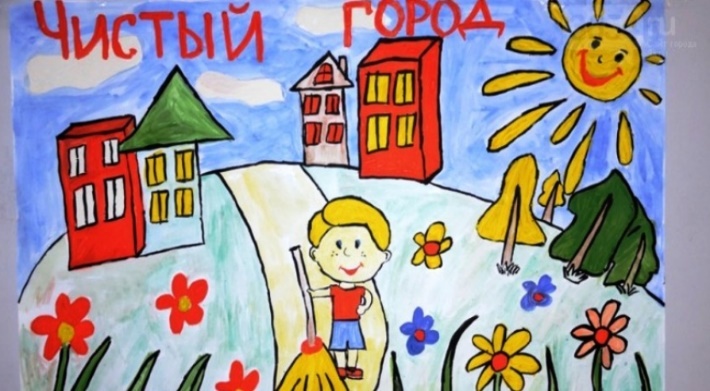 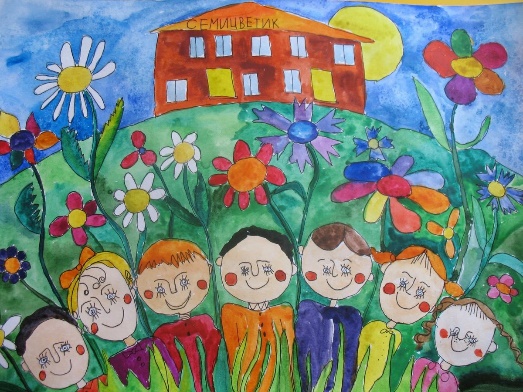 Игровое упражнение: «Рассортируй мусор»Предложите ребенку контейнеры с условными знаками, попросите рассортировать мусор, который вы заранее приготовили. В контейнер с кругом - стекло, с квадратом - бумагу, с овалом – пластик, с треугольником – металл. Поблагодарите ребенка за правильно выполненное задание.Почитайте с ребенком книги: Виталия Бианки «Большая книга рассказов», Виталия Николаевича Танасийчука «Экология в картинках», после чтения обязательно побеседуйте о прочитанном. Почему белые медведи не живут в лесу?, Где зимует лягушка?, «Цепочки в лесу?» Похвалите ребенка.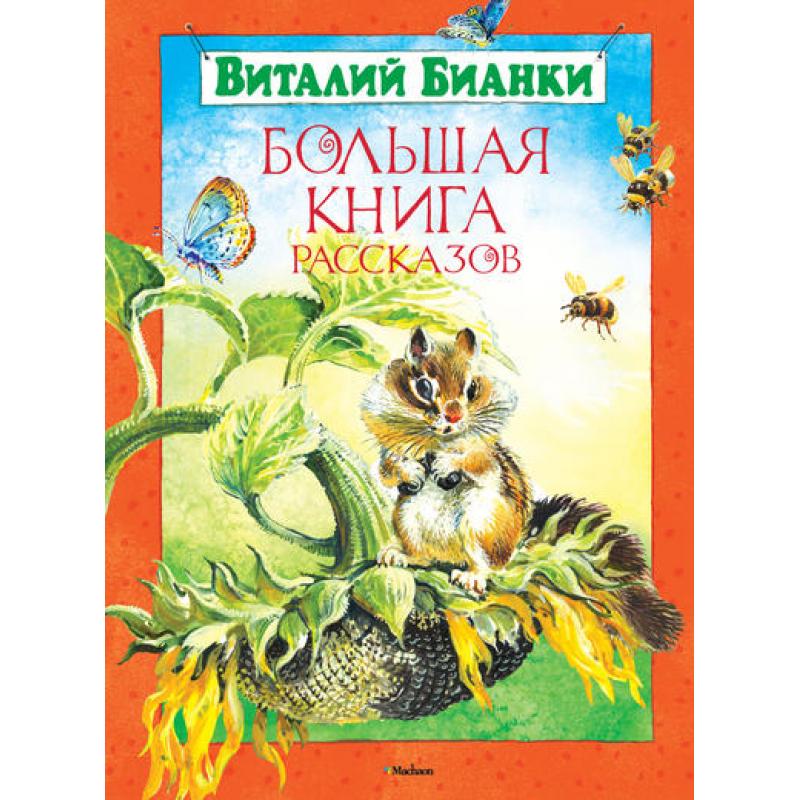 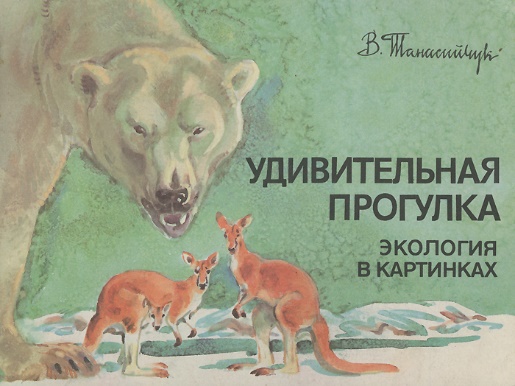 14.04.20201.РАЗВИТИЕ РЕЧИ Тема: Составления рассказа по пословице «В здоровом теле – здоровый дух» - прочитайте ребенку пословицу, попросите ребенка придумать рассказ на заданную тему. Помогите ребенку если он затрудняется. Похвалите ребенка. Учим пословицы вместе: «Здоровье всего дороже», «Здоровому все здорово», «Здоровье дороже богатства». Прочитайте пословицы ребенку, обсудите с ребенком, почему так говориться в пословице. Выучите пословицы с ребенком. Логоритмика                                                                  Раз, два, три, четыре, пять,Начинаем отдыхать! (потянуться)Спинку бодро разогнули,Ручки кверху потянули!Раз и два, присесть и встать,Чтобы отдохнуть опять.Раз и два вперед нагнуться,Раз и два назад прогнуться. (движения стишка)Вот и стали мы сильней, (показать «силу»)Здоровей и веселей! (улыбнуться друг другу)2. ЭКОЛОГИЧЕСКОЕ ЗАНЯТИЕТема: «Комнатные растения» - продолжайте знакомить детей с комнатными растениями, приучайте ухаживать за комнатными растениями (поливать, рыхлить, протирать крупные листья).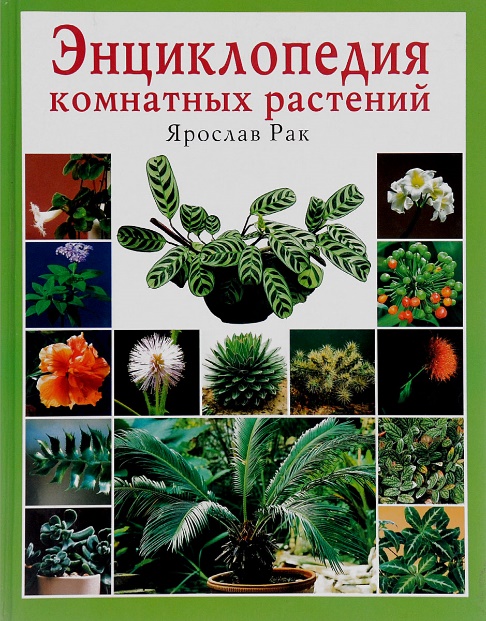 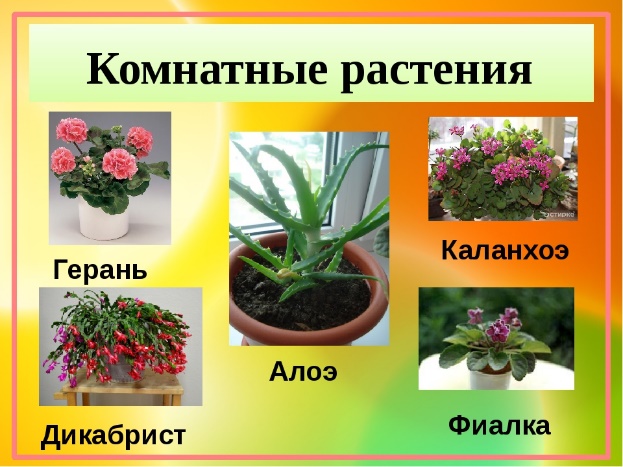 Рассмотрите книги, энциклопедии, иллюстрации по теме «Комнатные растения». Попросите ребенка нарисовать понравившееся комнатное растение. Похвалите ребенка.15.04.20201. ПЕРВЫЕ ШАГИ В МАТЕМАТИКУ. ИССЛЕДУЕМ И ЭКСПЕРИМЕНТИРУЕМ Предложите ребенку решить не сложные задачи. Пусть ребенок попробует сам придумать свою задачку и записать ее с помощью цифр. Упражняйте в ориентировке на листе бумаги. Посчитайте с ребенком игрушки до 10 и обратно. Закрепите месяцы весны, дни недели.Предложите ребенку решить задачи на внимание и сообразительность                     - Сколько ушей у трёх мышей?- Сколько лап у двух медвежат?- Стоит в поле дуб. На дубе 3 ветки. На каждой ветке по 3 яблока. Сколько всего яблок растет на дубу? (нисколько)- Самосвал ехал в поселок. По дороге он встретил три легковых машины и один грузовик. Сколько всего машин ехало в поселок? (один самосвал)Работа в тетрадях в клетку (с помощью стихотворения напомните ребенку как нужно положить тетрадь, сесть прямо)Я тетрадь свою откроюИ с наклоном положуСяду прямо, не согнусьЗа работу я примусь.Попросите ребенка выполнить графический диктант:Нарисуй 2 клеточки вправо, 3 клеточки вниз, 2 клеточки влево, 3 клеточки вверх.Какая геометрическая фигура получилась? Нарисуй до конца строки прямоугольники через одну клеточку.Предложите ребенку нарисовать такой же кораблик. Похвалите ребенка.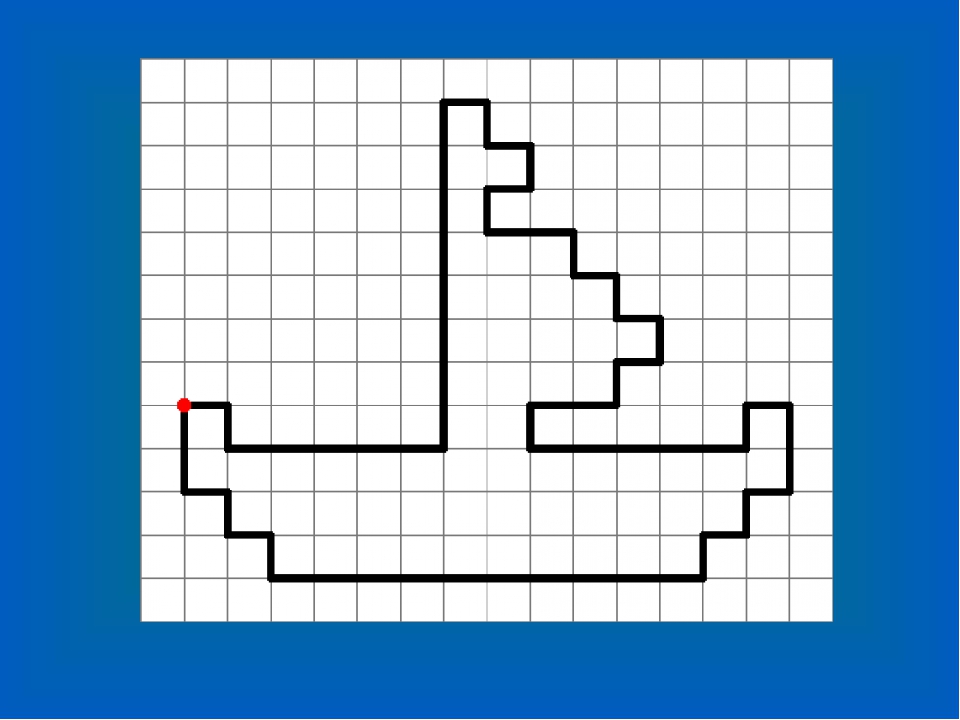 2. ДВИГАТЕЛЬНАЯ ДЕЯТЕЛЬНОСТЬРассмотрите иллюстрации и книги о разных видах спорта, посмотрите спортивные передачи.3. СОЦИАЛЬНО-ЛИЧНОСТНОЕ РАЗВИТИЕТема: «Моё настроение» - побеседуйте с ребенком о его настроении близких людей, задайте вопросы: Как можно узнать о настроение человека по внешнему виду?   Как помочь человеку если у него плохое настроение? Что можно сделать для близких людей, чтобы настроение улучшилось? Похвалите ребенка. Вместе спойте любимую песню, обыграйте сказку, прочитайте стихотворение.16. 04.20201. РАЗВИТИЕ ПРОДУКТИВНОЙ ДЕЯТЕЛЬНОСТИ И ДЕТСКОГО ТВОРЧЕСТВА (РИСОВАНИЕ)Тема: «Мой любимый вид спорта» - предложите ребенку нарисовать цветными карандашами спортсмена (лыжника, фигуриста, штангиста и т.д.). Если ребенок затрудняется покажите ему фотографии, картинки, образец рисунка. Похвалите ребенка.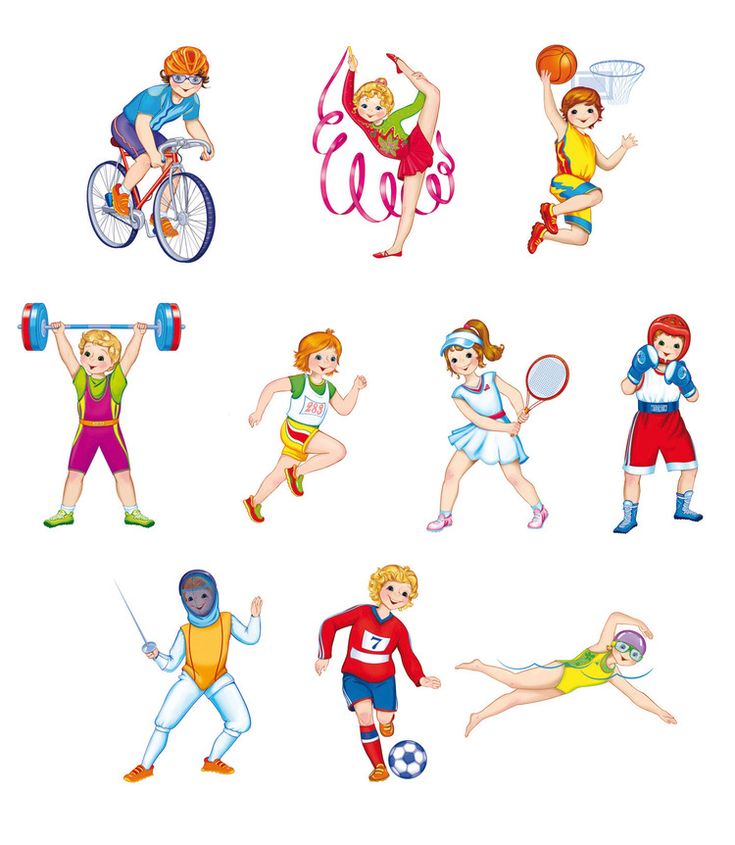 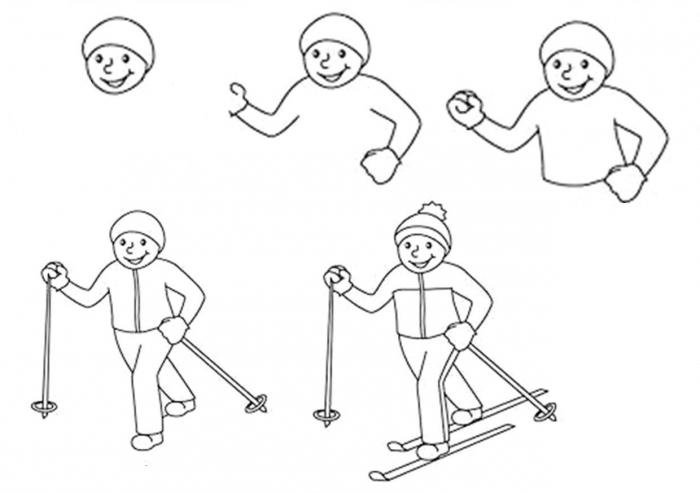 2.  ОБУЧЕНИЕ ГРАМОТЕТема: «Сочетание звуков «ЙА», буква «Я». - познакомьте ребенка с буквой «Я», предложите выполнить звукобуквенный анализ слова «яблоко», если ребенок затрудняется объясните ребенку еще раз, выложите схему вместе.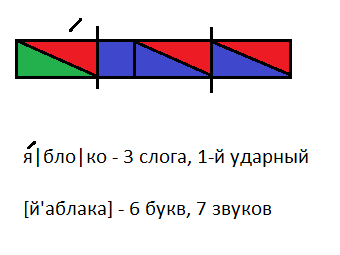 Попросите ребенка повторить за вами чистоговорки:Бяка-бяка-бяка-вот какая забияка.Ял-ял-ял-кисель полезный, в нем крахмал.Яр-яр-яр сделал стол и стул столяр.Поиграйте с ребенком в игры: «Придумай слово со звуком «Я». «Назовите слова, в которых есть буква Я»
Ястреб ястребу сказал:
- Я на Ярмарку летал.
Эти Яблоки – ребятам,
Моим милым Ястребятам.Похвалите ребенка.17.04.2020 1. РАЗВИТИЕ ПРОДУКТИВНОЙ ДЕЯТЕЛЬНОСТИ И ДЕТСКОГО ТВОРЧЕСТВА (КОНСТРУИРОВАНИЕ)Тема: «Строительство спортивного комплекса» - попросите ребенка построить спортивный комплекс по собственному замыслу из любого конструктора. Если ребенку будет трудно построить постройку по замыслу, предложите ему схему. Помогите ребенку.  Обыграйте постройку. 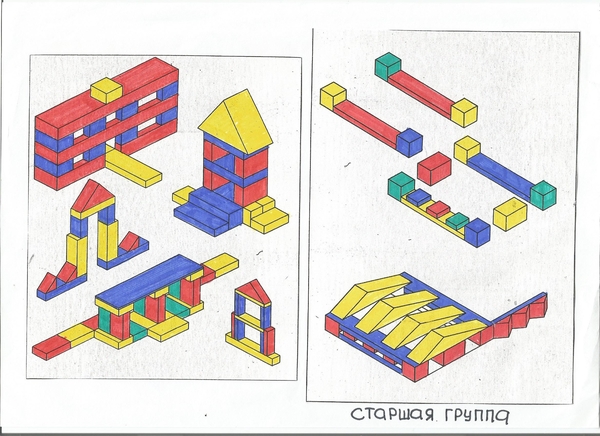 2.СОЦИОКУЛЬТУРНЫЕ ИСТОКИТема: «Заучивание стихотворения Ф.И. Тютчева «Весенние воды» - прочитайте ребенку стихотворение, задайте вопросы по прочитанному. Прочитайте еще раз стихотворение, начните учить. Похвалите ребенка, что у него получилось заучить стихотворение.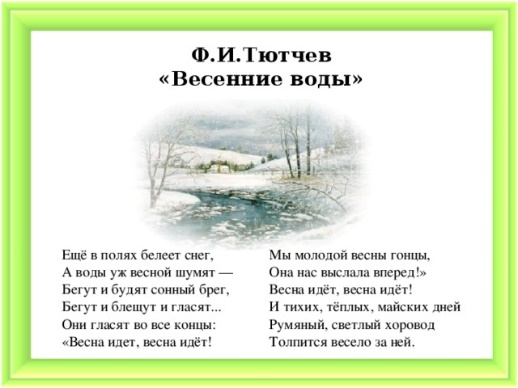 